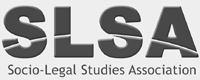 Executive Meeting 
Minutes17.09.15Executive Meeting 
Minutes17.09.15IALS, Russell Square, London, Room Room L101IALS, Russell Square, London, Room Room L101IALS, Russell Square, London, Room Room L101Present: Charlotte Bendall, Lois Bibbings, Emilie Cloatre, Naomi Creutzfeld, Carla Crifo, Jess Guth, Rosie Harding, Lydia Hayes, Jen Hendry, Rosemary Hunter, Mark O’Brien, Marie Selwood, Tom Webb, Jed Meers, Jonathan Garton Present: Charlotte Bendall, Lois Bibbings, Emilie Cloatre, Naomi Creutzfeld, Carla Crifo, Jess Guth, Rosie Harding, Lydia Hayes, Jen Hendry, Rosemary Hunter, Mark O’Brien, Marie Selwood, Tom Webb, Jed Meers, Jonathan Garton Present: Charlotte Bendall, Lois Bibbings, Emilie Cloatre, Naomi Creutzfeld, Carla Crifo, Jess Guth, Rosie Harding, Lydia Hayes, Jen Hendry, Rosemary Hunter, Mark O’Brien, Marie Selwood, Tom Webb, Jed Meers, Jonathan Garton Present: Charlotte Bendall, Lois Bibbings, Emilie Cloatre, Naomi Creutzfeld, Carla Crifo, Jess Guth, Rosie Harding, Lydia Hayes, Jen Hendry, Rosemary Hunter, Mark O’Brien, Marie Selwood, Tom Webb, Jed Meers, Jonathan Garton Agenda itemAgenda itemAgenda itemAgenda itemActionAction1. Apologies1. Apologies1. Apologies1. ApologiesDiamond Ashiagbor, Sarah Blandy, Kevin Brown, Helen Carr, Nwudego Nkemakonam Chinwuba, Dave Cowan, Sharon Cowan, Maebh Harding, Francis King, Ben Livings, Ben Mayfield, Gethin Rees, Michael Thomson. Diamond Ashiagbor, Sarah Blandy, Kevin Brown, Helen Carr, Nwudego Nkemakonam Chinwuba, Dave Cowan, Sharon Cowan, Maebh Harding, Francis King, Ben Livings, Ben Mayfield, Gethin Rees, Michael Thomson. Diamond Ashiagbor, Sarah Blandy, Kevin Brown, Helen Carr, Nwudego Nkemakonam Chinwuba, Dave Cowan, Sharon Cowan, Maebh Harding, Francis King, Ben Livings, Ben Mayfield, Gethin Rees, Michael Thomson. Diamond Ashiagbor, Sarah Blandy, Kevin Brown, Helen Carr, Nwudego Nkemakonam Chinwuba, Dave Cowan, Sharon Cowan, Maebh Harding, Francis King, Ben Livings, Ben Mayfield, Gethin Rees, Michael Thomson. 2. Minutes of 14.05.152. Minutes of 14.05.152. Minutes of 14.05.152. Minutes of 14.05.15The Minutes were approved.The Minutes were approved.The Minutes were approved.The Minutes were approved.3.1 Chair3.1 Chair3.1 Chair3.1 ChairIt was agreed to send Caroline Hunter flowers on behalf of the executive to wish her a speedy recovery. It was agreed that the association would continue with an annual donation of £500 to the Campaign for Social Sciences.It was agreed to wait until the January meeting to discuss the idea of approaching publishers to offer APC discounts to SLSA members.It was agreed that Rosemary Hunter would formulate specific questions about data retention and protection to be sent to the ICO. It was agreed that Rosemary Hunter would send an email request for nominations to Academy of Social Sciences Fellowships. It was agreed that discussion of the LSA Mexico City Conference be deferred to next meeting.Rosemary Hunter suggested that the SLSA host a reception at the 2016 LSA Annual Conference in New Orleans. Rosemary and Rosie Harding agreed to develop this idea further and bring back to the January meeting. The proposed text of the welcome letter to new members of the SLSA executive committee drafted by Rosemary Hunter was approved. It was also suggested that it should be available on the website and in the Spring newsletter so that prospective executive members could gain an idea of what was involved before deciding to nominate.It was agreed to send Caroline Hunter flowers on behalf of the executive to wish her a speedy recovery. It was agreed that the association would continue with an annual donation of £500 to the Campaign for Social Sciences.It was agreed to wait until the January meeting to discuss the idea of approaching publishers to offer APC discounts to SLSA members.It was agreed that Rosemary Hunter would formulate specific questions about data retention and protection to be sent to the ICO. It was agreed that Rosemary Hunter would send an email request for nominations to Academy of Social Sciences Fellowships. It was agreed that discussion of the LSA Mexico City Conference be deferred to next meeting.Rosemary Hunter suggested that the SLSA host a reception at the 2016 LSA Annual Conference in New Orleans. Rosemary and Rosie Harding agreed to develop this idea further and bring back to the January meeting. The proposed text of the welcome letter to new members of the SLSA executive committee drafted by Rosemary Hunter was approved. It was also suggested that it should be available on the website and in the Spring newsletter so that prospective executive members could gain an idea of what was involved before deciding to nominate.It was agreed to send Caroline Hunter flowers on behalf of the executive to wish her a speedy recovery. It was agreed that the association would continue with an annual donation of £500 to the Campaign for Social Sciences.It was agreed to wait until the January meeting to discuss the idea of approaching publishers to offer APC discounts to SLSA members.It was agreed that Rosemary Hunter would formulate specific questions about data retention and protection to be sent to the ICO. It was agreed that Rosemary Hunter would send an email request for nominations to Academy of Social Sciences Fellowships. It was agreed that discussion of the LSA Mexico City Conference be deferred to next meeting.Rosemary Hunter suggested that the SLSA host a reception at the 2016 LSA Annual Conference in New Orleans. Rosemary and Rosie Harding agreed to develop this idea further and bring back to the January meeting. The proposed text of the welcome letter to new members of the SLSA executive committee drafted by Rosemary Hunter was approved. It was also suggested that it should be available on the website and in the Spring newsletter so that prospective executive members could gain an idea of what was involved before deciding to nominate.It was agreed to send Caroline Hunter flowers on behalf of the executive to wish her a speedy recovery. It was agreed that the association would continue with an annual donation of £500 to the Campaign for Social Sciences.It was agreed to wait until the January meeting to discuss the idea of approaching publishers to offer APC discounts to SLSA members.It was agreed that Rosemary Hunter would formulate specific questions about data retention and protection to be sent to the ICO. It was agreed that Rosemary Hunter would send an email request for nominations to Academy of Social Sciences Fellowships. It was agreed that discussion of the LSA Mexico City Conference be deferred to next meeting.Rosemary Hunter suggested that the SLSA host a reception at the 2016 LSA Annual Conference in New Orleans. Rosemary and Rosie Harding agreed to develop this idea further and bring back to the January meeting. The proposed text of the welcome letter to new members of the SLSA executive committee drafted by Rosemary Hunter was approved. It was also suggested that it should be available on the website and in the Spring newsletter so that prospective executive members could gain an idea of what was involved before deciding to nominate.Rosemary HunterRosemary HunterRosemary Hunter/ Franics KIngRosemary HunterRosemary HunterRosemary Hunter/ Michael ThomsonRosemary Hunter/ Rosie HardingRosemary HunterMarie SelwoodRosemary HunterRosemary HunterRosemary Hunter/ Franics KIngRosemary HunterRosemary HunterRosemary Hunter/ Michael ThomsonRosemary Hunter/ Rosie HardingRosemary HunterMarie Selwood3.2. Vice Chair3.2. Vice Chair3.2. Vice Chair3.2. Vice ChairRosie Harding reported to the executive on her work since taking over the role of Vice Chair. Rosie Harding reported to the executive on her work since taking over the role of Vice Chair. Rosie Harding reported to the executive on her work since taking over the role of Vice Chair. Rosie Harding reported to the executive on her work since taking over the role of Vice Chair. 3.3 Treasurer3.3 Treasurer3.3 Treasurer3.3 TreasurerMark O Brien reported that the association has £76K at least in its accounts with £20K to come from Warwick. This is a healthy financial position. MOB proposed that the association refine outgoings this year as they did exceed incomings last year (just under £50K). MOB to confirm these figures for next meeting.MOB confirmed that it is the policy of the association to have a minimum of two years spending (£60-70k) in reserve.MOB to follow up £8K in the PayPal account; and contributions from Hart and Roger Cotterell for prizes. Issues with locking of PayPal account to be sorted out.It was agreed to revisit idea of employing someone to do a blitz on the membership database at the next meeting.Jed Meers to send idea of membership numbers to RH.Sarah Blandy to chase up folk who didn’t pay last year and this year.MOB discussed the Lloyds Account. Daniel Monk’s letter was rejected. Document to transfer signatories needs to be countersigned by Daniel, and either Tony Bradney or Sally Wheeler.It was confirmed that Jed Meers and Sarah Blandy to be added as signatories to Co-Op Account. Paperwork done but still pending. MOB informed the executive that the financial compensation scheme for banks will now cover a maximum of £75K rather than £85 as previous.MOB to investigate about shifting to charitable status regarding obligations and regulations. Mark O Brien reported that the association has £76K at least in its accounts with £20K to come from Warwick. This is a healthy financial position. MOB proposed that the association refine outgoings this year as they did exceed incomings last year (just under £50K). MOB to confirm these figures for next meeting.MOB confirmed that it is the policy of the association to have a minimum of two years spending (£60-70k) in reserve.MOB to follow up £8K in the PayPal account; and contributions from Hart and Roger Cotterell for prizes. Issues with locking of PayPal account to be sorted out.It was agreed to revisit idea of employing someone to do a blitz on the membership database at the next meeting.Jed Meers to send idea of membership numbers to RH.Sarah Blandy to chase up folk who didn’t pay last year and this year.MOB discussed the Lloyds Account. Daniel Monk’s letter was rejected. Document to transfer signatories needs to be countersigned by Daniel, and either Tony Bradney or Sally Wheeler.It was confirmed that Jed Meers and Sarah Blandy to be added as signatories to Co-Op Account. Paperwork done but still pending. MOB informed the executive that the financial compensation scheme for banks will now cover a maximum of £75K rather than £85 as previous.MOB to investigate about shifting to charitable status regarding obligations and regulations. Mark O Brien reported that the association has £76K at least in its accounts with £20K to come from Warwick. This is a healthy financial position. MOB proposed that the association refine outgoings this year as they did exceed incomings last year (just under £50K). MOB to confirm these figures for next meeting.MOB confirmed that it is the policy of the association to have a minimum of two years spending (£60-70k) in reserve.MOB to follow up £8K in the PayPal account; and contributions from Hart and Roger Cotterell for prizes. Issues with locking of PayPal account to be sorted out.It was agreed to revisit idea of employing someone to do a blitz on the membership database at the next meeting.Jed Meers to send idea of membership numbers to RH.Sarah Blandy to chase up folk who didn’t pay last year and this year.MOB discussed the Lloyds Account. Daniel Monk’s letter was rejected. Document to transfer signatories needs to be countersigned by Daniel, and either Tony Bradney or Sally Wheeler.It was confirmed that Jed Meers and Sarah Blandy to be added as signatories to Co-Op Account. Paperwork done but still pending. MOB informed the executive that the financial compensation scheme for banks will now cover a maximum of £75K rather than £85 as previous.MOB to investigate about shifting to charitable status regarding obligations and regulations. Mark O Brien reported that the association has £76K at least in its accounts with £20K to come from Warwick. This is a healthy financial position. MOB proposed that the association refine outgoings this year as they did exceed incomings last year (just under £50K). MOB to confirm these figures for next meeting.MOB confirmed that it is the policy of the association to have a minimum of two years spending (£60-70k) in reserve.MOB to follow up £8K in the PayPal account; and contributions from Hart and Roger Cotterell for prizes. Issues with locking of PayPal account to be sorted out.It was agreed to revisit idea of employing someone to do a blitz on the membership database at the next meeting.Jed Meers to send idea of membership numbers to RH.Sarah Blandy to chase up folk who didn’t pay last year and this year.MOB discussed the Lloyds Account. Daniel Monk’s letter was rejected. Document to transfer signatories needs to be countersigned by Daniel, and either Tony Bradney or Sally Wheeler.It was confirmed that Jed Meers and Sarah Blandy to be added as signatories to Co-Op Account. Paperwork done but still pending. MOB informed the executive that the financial compensation scheme for banks will now cover a maximum of £75K rather than £85 as previous.MOB to investigate about shifting to charitable status regarding obligations and regulations. Mark O’ BrienMark O’ Brien3.4 Membership3.4 Membership3.4 Membership3.4 MembershipSarah Blandy provided a written report on her work since the last executive meeting.Sarah Blandy provided a written report on her work since the last executive meeting.Sarah Blandy provided a written report on her work since the last executive meeting.Sarah Blandy provided a written report on her work since the last executive meeting.3.5 Recruitment3.5 Recruitment3.5 Recruitment3.5 RecruitmentIt was agreed that Lydia Hayes take on the role of recruitment Secretary effective as of 1st November. Jen Hendry to add Lydia to Facebook administrators.  RH to send a copy of the latest version of the recruitment flyer to LydiaIt was agreed that Lydia Hayes take on the role of recruitment Secretary effective as of 1st November. Jen Hendry to add Lydia to Facebook administrators.  RH to send a copy of the latest version of the recruitment flyer to LydiaIt was agreed that Lydia Hayes take on the role of recruitment Secretary effective as of 1st November. Jen Hendry to add Lydia to Facebook administrators.  RH to send a copy of the latest version of the recruitment flyer to LydiaIt was agreed that Lydia Hayes take on the role of recruitment Secretary effective as of 1st November. Jen Hendry to add Lydia to Facebook administrators.  RH to send a copy of the latest version of the recruitment flyer to LydiaJen HendryRosemary HunterJen HendryRosemary Hunter3.6. Newsletter and Web Editor3.6. Newsletter and Web Editor3.6. Newsletter and Web Editor3.6. Newsletter and Web EditorMarie Selwood reported to the executive on her work since the last meeting. Leicester have agreed to join the list of newsletter sponsors.Marie Selwood reported to the executive on her work since the last meeting. Leicester have agreed to join the list of newsletter sponsors.Marie Selwood reported to the executive on her work since the last meeting. Leicester have agreed to join the list of newsletter sponsors.Marie Selwood reported to the executive on her work since the last meeting. Leicester have agreed to join the list of newsletter sponsors.3.7 PG Student Representative3.7 PG Student Representative3.7 PG Student Representative3.7 PG Student RepresentativeCharlotte Bendall reported to the executive on her work since the last meeting.Rosemary Hunter reported that we had received an expression of interest in taking over the role of PG representative when Charlotte stands down. It was agreed that the post should be advertised after the January Exec meeting.Charlotte Bendall reported to the executive on her work since the last meeting.Rosemary Hunter reported that we had received an expression of interest in taking over the role of PG representative when Charlotte stands down. It was agreed that the post should be advertised after the January Exec meeting.Charlotte Bendall reported to the executive on her work since the last meeting.Rosemary Hunter reported that we had received an expression of interest in taking over the role of PG representative when Charlotte stands down. It was agreed that the post should be advertised after the January Exec meeting.Charlotte Bendall reported to the executive on her work since the last meeting.Rosemary Hunter reported that we had received an expression of interest in taking over the role of PG representative when Charlotte stands down. It was agreed that the post should be advertised after the January Exec meeting.3.8. Webmaster3.8. Webmaster3.8. Webmaster3.8. WebmasterJed Meers reported that the new defences against attacks on the website seemed to be working well. The back-up procedures have been changed. The SLSA blog has now been redesigned. Jen Hendry proposed that the blog be launched at the Lancaster conference. Rosemary Hunter raised the issues of the need to curate content; appoint someone to lead on this. It was agreed to revisit this issue at the January meeting.Jed Meers to contact streams/themes convenors who had indicated they wanted their own web pages regarding adding content. Jed Meers reported that the new defences against attacks on the website seemed to be working well. The back-up procedures have been changed. The SLSA blog has now been redesigned. Jen Hendry proposed that the blog be launched at the Lancaster conference. Rosemary Hunter raised the issues of the need to curate content; appoint someone to lead on this. It was agreed to revisit this issue at the January meeting.Jed Meers to contact streams/themes convenors who had indicated they wanted their own web pages regarding adding content. Jed Meers reported that the new defences against attacks on the website seemed to be working well. The back-up procedures have been changed. The SLSA blog has now been redesigned. Jen Hendry proposed that the blog be launched at the Lancaster conference. Rosemary Hunter raised the issues of the need to curate content; appoint someone to lead on this. It was agreed to revisit this issue at the January meeting.Jed Meers to contact streams/themes convenors who had indicated they wanted their own web pages regarding adding content. Jed Meers reported that the new defences against attacks on the website seemed to be working well. The back-up procedures have been changed. The SLSA blog has now been redesigned. Jen Hendry proposed that the blog be launched at the Lancaster conference. Rosemary Hunter raised the issues of the need to curate content; appoint someone to lead on this. It was agreed to revisit this issue at the January meeting.Jed Meers to contact streams/themes convenors who had indicated they wanted their own web pages regarding adding content. Rosemary Hunter Jed MeersRosemary Hunter Jed Meers3.9 International liaison3.9 International liaison3.9 International liaison3.9 International liaisonBen Livings has indicated that he is happy to hand over the international liaison role to another member of the executive. It was suggested that RH ask Michael Thomson to take on this role as it is complementary to the LSA role.Ben Livings has indicated that he is happy to hand over the international liaison role to another member of the executive. It was suggested that RH ask Michael Thomson to take on this role as it is complementary to the LSA role.Ben Livings has indicated that he is happy to hand over the international liaison role to another member of the executive. It was suggested that RH ask Michael Thomson to take on this role as it is complementary to the LSA role.Ben Livings has indicated that he is happy to hand over the international liaison role to another member of the executive. It was suggested that RH ask Michael Thomson to take on this role as it is complementary to the LSA role.Rosemary HunterRosemary Hunter3.10 Social Media3.10 Social Media3.10 Social Media3.10 Social MediaJen Hendry reported to the executive on her work since the last meeting.Lydia Hayes proposed that the association collate a gallery of socio-legal images. This to be promoted via social media. Jen Hendry reported to the executive on her work since the last meeting.Lydia Hayes proposed that the association collate a gallery of socio-legal images. This to be promoted via social media. Jen Hendry reported to the executive on her work since the last meeting.Lydia Hayes proposed that the association collate a gallery of socio-legal images. This to be promoted via social media. Jen Hendry reported to the executive on her work since the last meeting.Lydia Hayes proposed that the association collate a gallery of socio-legal images. This to be promoted via social media. Jen Hendry and Lydia Hayes Jen Hendry and Lydia Hayes 4.1.a Warwick 20154.1.a Warwick 20154.1.a Warwick 20154.1.a Warwick 2015Jonathan Garton gave an oral report. The out-turn from the conference is not quite finalised but will be in the vicinity of £20,000. Jonathan Garton gave an oral report. The out-turn from the conference is not quite finalised but will be in the vicinity of £20,000. Jonathan Garton gave an oral report. The out-turn from the conference is not quite finalised but will be in the vicinity of £20,000. Jonathan Garton gave an oral report. The out-turn from the conference is not quite finalised but will be in the vicinity of £20,000. 4.1.b. Lancaster 20164.1.b. Lancaster 20164.1.b. Lancaster 20164.1.b. Lancaster 2016It was agreed that no overspill room would be preferable for the dinner.It was agreed that the day rate be amended to make it the same for every day. It was agreed that the difference between member and non-member day rates should be £45.It was agreed that those registering at the charitable rate should provide an email address at the charity and the registered charity number. It was agreed that PGR early and standard rates will be the same. Tom Webb reported that there is superior accommodation at Lancaster House at an additional cost of £100, but only 25 rooms are available. It was agreed to allocate the 25 rooms to SLSA folk and to delete the superior accommodation option. Further superior accommodation will be available off-campus for those who wish to take this option. It was agreed that a PG travel bursary scheme would be available. JLS contribution towards this is £1K.It was agreed that the fixed rate £50 reduction for PGRs participating in the poster competition would be removed in favour of a 1,2 3, prize award paid from SLSA direct (£150, £100, £50).Tom Webb to investigate pop-up crèches and holiday schemes available in Lancaster.Tom Webb reported that the plenary is to be entitled ‘Social Constructions of Crime in a Liberal Society.’ There is a need to choose 3-4 speakers. It was agreed that in selecting the speakers it was important to be mindful of gender balance. Tow Webb to circulate plenary plan details to executive for scrutiny and feedback.There was a discussion on the issue of multiple submissions and quality control. It was agreed that this can be managed through EasyChair. Delegates to submit any one paper to only one stream/theme and to declare multiple paper submissions. It was agreed to issue the call for themes at the end of September. Call for papers will open in November. Jen Hendry to promote on social media. Marie to promote via newsletter. It was agreed that the Law Commission be again invited to Lancaster 2016. The invite should be to be involved via a particular stream.It was agreed that no overspill room would be preferable for the dinner.It was agreed that the day rate be amended to make it the same for every day. It was agreed that the difference between member and non-member day rates should be £45.It was agreed that those registering at the charitable rate should provide an email address at the charity and the registered charity number. It was agreed that PGR early and standard rates will be the same. Tom Webb reported that there is superior accommodation at Lancaster House at an additional cost of £100, but only 25 rooms are available. It was agreed to allocate the 25 rooms to SLSA folk and to delete the superior accommodation option. Further superior accommodation will be available off-campus for those who wish to take this option. It was agreed that a PG travel bursary scheme would be available. JLS contribution towards this is £1K.It was agreed that the fixed rate £50 reduction for PGRs participating in the poster competition would be removed in favour of a 1,2 3, prize award paid from SLSA direct (£150, £100, £50).Tom Webb to investigate pop-up crèches and holiday schemes available in Lancaster.Tom Webb reported that the plenary is to be entitled ‘Social Constructions of Crime in a Liberal Society.’ There is a need to choose 3-4 speakers. It was agreed that in selecting the speakers it was important to be mindful of gender balance. Tow Webb to circulate plenary plan details to executive for scrutiny and feedback.There was a discussion on the issue of multiple submissions and quality control. It was agreed that this can be managed through EasyChair. Delegates to submit any one paper to only one stream/theme and to declare multiple paper submissions. It was agreed to issue the call for themes at the end of September. Call for papers will open in November. Jen Hendry to promote on social media. Marie to promote via newsletter. It was agreed that the Law Commission be again invited to Lancaster 2016. The invite should be to be involved via a particular stream.It was agreed that no overspill room would be preferable for the dinner.It was agreed that the day rate be amended to make it the same for every day. It was agreed that the difference between member and non-member day rates should be £45.It was agreed that those registering at the charitable rate should provide an email address at the charity and the registered charity number. It was agreed that PGR early and standard rates will be the same. Tom Webb reported that there is superior accommodation at Lancaster House at an additional cost of £100, but only 25 rooms are available. It was agreed to allocate the 25 rooms to SLSA folk and to delete the superior accommodation option. Further superior accommodation will be available off-campus for those who wish to take this option. It was agreed that a PG travel bursary scheme would be available. JLS contribution towards this is £1K.It was agreed that the fixed rate £50 reduction for PGRs participating in the poster competition would be removed in favour of a 1,2 3, prize award paid from SLSA direct (£150, £100, £50).Tom Webb to investigate pop-up crèches and holiday schemes available in Lancaster.Tom Webb reported that the plenary is to be entitled ‘Social Constructions of Crime in a Liberal Society.’ There is a need to choose 3-4 speakers. It was agreed that in selecting the speakers it was important to be mindful of gender balance. Tow Webb to circulate plenary plan details to executive for scrutiny and feedback.There was a discussion on the issue of multiple submissions and quality control. It was agreed that this can be managed through EasyChair. Delegates to submit any one paper to only one stream/theme and to declare multiple paper submissions. It was agreed to issue the call for themes at the end of September. Call for papers will open in November. Jen Hendry to promote on social media. Marie to promote via newsletter. It was agreed that the Law Commission be again invited to Lancaster 2016. The invite should be to be involved via a particular stream.It was agreed that no overspill room would be preferable for the dinner.It was agreed that the day rate be amended to make it the same for every day. It was agreed that the difference between member and non-member day rates should be £45.It was agreed that those registering at the charitable rate should provide an email address at the charity and the registered charity number. It was agreed that PGR early and standard rates will be the same. Tom Webb reported that there is superior accommodation at Lancaster House at an additional cost of £100, but only 25 rooms are available. It was agreed to allocate the 25 rooms to SLSA folk and to delete the superior accommodation option. Further superior accommodation will be available off-campus for those who wish to take this option. It was agreed that a PG travel bursary scheme would be available. JLS contribution towards this is £1K.It was agreed that the fixed rate £50 reduction for PGRs participating in the poster competition would be removed in favour of a 1,2 3, prize award paid from SLSA direct (£150, £100, £50).Tom Webb to investigate pop-up crèches and holiday schemes available in Lancaster.Tom Webb reported that the plenary is to be entitled ‘Social Constructions of Crime in a Liberal Society.’ There is a need to choose 3-4 speakers. It was agreed that in selecting the speakers it was important to be mindful of gender balance. Tow Webb to circulate plenary plan details to executive for scrutiny and feedback.There was a discussion on the issue of multiple submissions and quality control. It was agreed that this can be managed through EasyChair. Delegates to submit any one paper to only one stream/theme and to declare multiple paper submissions. It was agreed to issue the call for themes at the end of September. Call for papers will open in November. Jen Hendry to promote on social media. Marie to promote via newsletter. It was agreed that the Law Commission be again invited to Lancaster 2016. The invite should be to be involved via a particular stream.Tom WebbTom WebbTom WebbTom WebbTom WebbTom WebbTom WebbTom WebbTom WebbJen Hendry/ Marie SelwoodRosemary Hunter Tom WebbTom WebbTom WebbTom WebbTom WebbTom WebbTom WebbTom WebbTom WebbJen Hendry/ Marie SelwoodRosemary Hunter 4.1.c Newcastle 20174.1.c Newcastle 20174.1.c Newcastle 20174.1.c Newcastle 2017Representatives to be welcomed on to the executive from the January 2016 meeting.   Representatives to be welcomed on to the executive from the January 2016 meeting.   Representatives to be welcomed on to the executive from the January 2016 meeting.   Representatives to be welcomed on to the executive from the January 2016 meeting.   Rosemary HunterRosemary Hunter4.1.d Future Conferences4.1.d Future Conferences4.1.d Future Conferences4.1.d Future ConferencesRosemary Hunter reported that we received five bids to host the SLSA Annual Conference in 2018 and 19. Rosemary Hunter proposed a sub-committee to be convened by Rosie Harding to assess the bids. Membership to include Rosie, Mark, Jonathan, Carla and one other. Email to go out to request further membership. Rosemary Hunter reported that we received five bids to host the SLSA Annual Conference in 2018 and 19. Rosemary Hunter proposed a sub-committee to be convened by Rosie Harding to assess the bids. Membership to include Rosie, Mark, Jonathan, Carla and one other. Email to go out to request further membership. Rosemary Hunter reported that we received five bids to host the SLSA Annual Conference in 2018 and 19. Rosemary Hunter proposed a sub-committee to be convened by Rosie Harding to assess the bids. Membership to include Rosie, Mark, Jonathan, Carla and one other. Email to go out to request further membership. Rosemary Hunter reported that we received five bids to host the SLSA Annual Conference in 2018 and 19. Rosemary Hunter proposed a sub-committee to be convened by Rosie Harding to assess the bids. Membership to include Rosie, Mark, Jonathan, Carla and one other. Email to go out to request further membership. Rosemary Hunter and Rosie HardingRosemary Hunter and Rosie Harding4.2. Postgraduate Conference4.2. Postgraduate Conference4.2. Postgraduate Conference4.2. Postgraduate ConferenceRosemary Hunter reported that the PGR Conference dates are confirmed for 7-8 January 2016. Registration to open late October.Rosemary Hunter reported that the PGR Conference dates are confirmed for 7-8 January 2016. Registration to open late October.Rosemary Hunter reported that the PGR Conference dates are confirmed for 7-8 January 2016. Registration to open late October.Rosemary Hunter reported that the PGR Conference dates are confirmed for 7-8 January 2016. Registration to open late October.Marie Selwood.Marie Selwood.4.3 One Day Conference4.3 One Day Conference4.3 One Day Conference4.3 One Day ConferenceRosemary Hunter reported that the one-day conference on Sources and Methods in Criminology and Criminal Justice is organised for 20 November. Jen Hendry to give further thought to a conference on ‘Exploring the Spatial’. Rosemary Hunter reported that the one-day conference on Sources and Methods in Criminology and Criminal Justice is organised for 20 November. Jen Hendry to give further thought to a conference on ‘Exploring the Spatial’. Rosemary Hunter reported that the one-day conference on Sources and Methods in Criminology and Criminal Justice is organised for 20 November. Jen Hendry to give further thought to a conference on ‘Exploring the Spatial’. Rosemary Hunter reported that the one-day conference on Sources and Methods in Criminology and Criminal Justice is organised for 20 November. Jen Hendry to give further thought to a conference on ‘Exploring the Spatial’. Jen HendryJen Hendry5.1 Book prizes5.1 Book prizes5.1 Book prizes5.1 Book prizesApplication closing date for book prizes is the first Monday in October. Application closing date for book prizes is the first Monday in October. Application closing date for book prizes is the first Monday in October. Application closing date for book prizes is the first Monday in October. 5.2. Article prize5.2. Article prize5.2. Article prize5.2. Article prizeApplication closing date for article prize is the first Monday in October.All members of the executive are invited to participate in the judging of this. Rosie Harding will co-ordinate the judging.Application closing date for article prize is the first Monday in October.All members of the executive are invited to participate in the judging of this. Rosie Harding will co-ordinate the judging.Application closing date for article prize is the first Monday in October.All members of the executive are invited to participate in the judging of this. Rosie Harding will co-ordinate the judging.Application closing date for article prize is the first Monday in October.All members of the executive are invited to participate in the judging of this. Rosie Harding will co-ordinate the judging.5.3 Contributions to the socio-legal community5.3 Contributions to the socio-legal community5.3 Contributions to the socio-legal community5.3 Contributions to the socio-legal communityRosemary Hunter reported that Dave Cowan had nominated Martin Partington for the prize for contributions to socio-legal community. The committee agreed unanimously to award the prize to Martin Partington. The prize is £500 from an anonymous donor and lifetime membership of the association. Rosemary Hunter reported that Dave Cowan had nominated Martin Partington for the prize for contributions to socio-legal community. The committee agreed unanimously to award the prize to Martin Partington. The prize is £500 from an anonymous donor and lifetime membership of the association. Rosemary Hunter reported that Dave Cowan had nominated Martin Partington for the prize for contributions to socio-legal community. The committee agreed unanimously to award the prize to Martin Partington. The prize is £500 from an anonymous donor and lifetime membership of the association. Rosemary Hunter reported that Dave Cowan had nominated Martin Partington for the prize for contributions to socio-legal community. The committee agreed unanimously to award the prize to Martin Partington. The prize is £500 from an anonymous donor and lifetime membership of the association. 5.4 Grants5.4 Grants5.4 Grants5.4 GrantsApplication closing date for grants and Fieldwork Scholarships is towards the end of October. Rosemary Hunter led a discussion on the PhD fieldwork grants, in light of the fact that half the grants to date have been awarded to students from one university. Rosemary Hunter agreed to contact the institution to explore why this might have occurred. Rosemary also to request that executive members find out more about the funding available for PhD fieldwork at their institutions. The Grants subcommittee to provide info regarding the institutions and departments in their recommendations to the executive for PhD Fieldwork awards. Application closing date for grants and Fieldwork Scholarships is towards the end of October. Rosemary Hunter led a discussion on the PhD fieldwork grants, in light of the fact that half the grants to date have been awarded to students from one university. Rosemary Hunter agreed to contact the institution to explore why this might have occurred. Rosemary also to request that executive members find out more about the funding available for PhD fieldwork at their institutions. The Grants subcommittee to provide info regarding the institutions and departments in their recommendations to the executive for PhD Fieldwork awards. Application closing date for grants and Fieldwork Scholarships is towards the end of October. Rosemary Hunter led a discussion on the PhD fieldwork grants, in light of the fact that half the grants to date have been awarded to students from one university. Rosemary Hunter agreed to contact the institution to explore why this might have occurred. Rosemary also to request that executive members find out more about the funding available for PhD fieldwork at their institutions. The Grants subcommittee to provide info regarding the institutions and departments in their recommendations to the executive for PhD Fieldwork awards. Application closing date for grants and Fieldwork Scholarships is towards the end of October. Rosemary Hunter led a discussion on the PhD fieldwork grants, in light of the fact that half the grants to date have been awarded to students from one university. Rosemary Hunter agreed to contact the institution to explore why this might have occurred. Rosemary also to request that executive members find out more about the funding available for PhD fieldwork at their institutions. The Grants subcommittee to provide info regarding the institutions and departments in their recommendations to the executive for PhD Fieldwork awards. Rosemary HunterGrants CommitteeRosemary HunterGrants Committee5.5 Seminar5.5 Seminar5.5 Seminar5.5 SeminarApplication closing date is in early December.  This can be advertised in the e-bulletin.Application closing date is in early December.  This can be advertised in the e-bulletin.Application closing date is in early December.  This can be advertised in the e-bulletin.Application closing date is in early December.  This can be advertised in the e-bulletin.Marie SelwoodMarie Selwood6. New SLSA Awards6. New SLSA Awards6. New SLSA Awards6. New SLSA AwardsIt was agreed to promote the new awards more on social media. Jen Hendry to promote National Centre for Research Methods courses via twitter as examples of training courses which members might use the Research Methods Training Scheme to attend. Decision to leave further promotion of the new schemes for now and hope for the ideas to filter down.It was agreed to promote the new awards more on social media. Jen Hendry to promote National Centre for Research Methods courses via twitter as examples of training courses which members might use the Research Methods Training Scheme to attend. Decision to leave further promotion of the new schemes for now and hope for the ideas to filter down.It was agreed to promote the new awards more on social media. Jen Hendry to promote National Centre for Research Methods courses via twitter as examples of training courses which members might use the Research Methods Training Scheme to attend. Decision to leave further promotion of the new schemes for now and hope for the ideas to filter down.It was agreed to promote the new awards more on social media. Jen Hendry to promote National Centre for Research Methods courses via twitter as examples of training courses which members might use the Research Methods Training Scheme to attend. Decision to leave further promotion of the new schemes for now and hope for the ideas to filter down.Jen HendryJen Hendry7. Reforms to Legal Education7. Reforms to Legal Education7. Reforms to Legal Education7. Reforms to Legal EducationThe BSB is currently consulting on the future of training for the Bar. Its draft Professional Statement reflects the new QAA formulation in emphasising the importance of understanding law it is various contexts. It was agreed to write a short submissions commending this approach.  The consultation closes 30th October 2015.Mark O’Brien and Lydia Hayes will represent the SLSA on the working party overseeing the proposed survey of teaching in law schools.The BSB is currently consulting on the future of training for the Bar. Its draft Professional Statement reflects the new QAA formulation in emphasising the importance of understanding law it is various contexts. It was agreed to write a short submissions commending this approach.  The consultation closes 30th October 2015.Mark O’Brien and Lydia Hayes will represent the SLSA on the working party overseeing the proposed survey of teaching in law schools.The BSB is currently consulting on the future of training for the Bar. Its draft Professional Statement reflects the new QAA formulation in emphasising the importance of understanding law it is various contexts. It was agreed to write a short submissions commending this approach.  The consultation closes 30th October 2015.Mark O’Brien and Lydia Hayes will represent the SLSA on the working party overseeing the proposed survey of teaching in law schools.The BSB is currently consulting on the future of training for the Bar. Its draft Professional Statement reflects the new QAA formulation in emphasising the importance of understanding law it is various contexts. It was agreed to write a short submissions commending this approach.  The consultation closes 30th October 2015.Mark O’Brien and Lydia Hayes will represent the SLSA on the working party overseeing the proposed survey of teaching in law schools.Rosemary Hunter/ Mark O’Brien/ Jess GuthMark O’Brien/ Lydia HayesRosemary Hunter/ Mark O’Brien/ Jess GuthMark O’Brien/ Lydia Hayes8. Next Meeting Dates8. Next Meeting Dates8. Next Meeting Dates8. Next Meeting DatesNext meeting January 14th 2016. Next meeting January 14th 2016. Next meeting January 14th 2016. Next meeting January 14th 2016. Kevin Brown Kevin Brown 9. Any Other Business9. Any Other Business9. Any Other Business9. Any Other Business